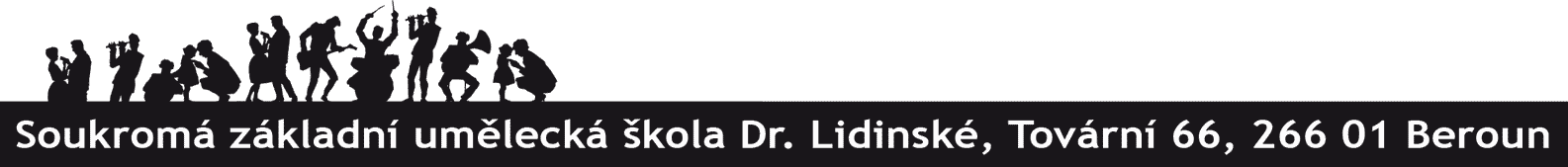 Všeobecné podmínky výukyv Soukromé základní umělecké škole Dr. Lidinské1. Tyto všeobecné podmínky výuky a pravidla zpracování osobních údajů (dále jen „všeobecné podmínky“) určují část obsahu smlouvy o výuce (dále jen „smlouva“) uzavřené mezi žákem/žákyní (dále jen „žák“) a Soukromou základní uměleckou školou Dr. Lidinské, Tovární 66, Beroun-Město, 266 01 Beroun,  školskou právnickou osobou zapsanou do rejstříku MŠMT ČR školských právnických osob, č.j. 15 293/06- do školského rejstříku MŠMT ČR č.j. 15 036/06-21, IZO: 15350100, IČO: 71340742, číslo účtu u ČS Beroun: 35-0360300349/0800, tel.: 311 611 888, 603 202 801 e-mail: info@szusberoun.cz, web: www.szusberoun.cz (dále jen „SZUŠ“).2. Žák je povinen hradit roční školné ve výši 5000,- Kč v jedné splátce do 30. září, nebo ve dvou splátkách, do 30. září uhradit 2000,- Kč za kalendářní měsíce 09-12, do 10. ledna uhradit 3000,- Kč za kalendářní měsíce 01-06. Pokud žák navštěvuje výuku sólového zpěvu nebo hry na hudební nástroj ve dvojici nebo sborového zpěvu (bez individuálních hodin), hradí roční školné ve výši 3000,- Kč v jedné splátce do 30. září, nebo ve dvou splátkách, do 10. září uhradí 1200,- Kč za kalendářní měsíce 09-12, do 10. ledna uhradí 1800,- Kč za kalendářní měsíce 01-06, a to na běžný účet školy u České spořitelny, č. účtu 35-360 300 349/0800 (variabilní symbol pro platby školného bude vygenerován a zaslán žákovi), nebo hotově v sekretariátu školy.3. Veškeré doručování a oznamování podle smlouvy mezi SZUŠ a žákem bude prováděno formou elektronické pošty na e-mailové adresy uvedené ve smlouvě. Výjimkou je pouze doručování, které je upraveno zákonem a tuto možnost výslovně nepřipouští. V případě změny svojí e-mailové adresy je smluvní strana povinna tuto změnu oznámit bez zbytečného odkladu druhé smluvní straně. Dokud nebude změna druhé smluvní straně oznámena, je doručování na původní e-mailovou adresu považováno za platné.   Pravidla zpracování osobních údajů4. Žák souhlasí s tím, že SZUŠ je oprávněna přiměřeně uvádět jména, příjmení, místa bydliště (obec) žáka a fotografie související s jeho výukou v SZUŠ na webových stránkách školy www.szusberoun.cz a profilu školy na Facebooku a Instagramu, v prostorách školy, ve výročních zprávách o činnosti školy, ve školních kronikách, almanaších a kalendářích. Žák souhlasí s tím, že SZUŠ je oprávněna uvádět obrazové, zvukové anebo zvukově-obrazové snímky a záznamy žáka z průběhu vyučování a ze školních akcí na www stránkách školy www.szusberoun.cz a profilu školy na Facebooku a Instagramu. Žák souhlasí s tím, že SZUŠ je oprávněna uvádět jména, příjmení a data narození a bydliště žáků do seznamů předaným jiným fyzickým nebo právnickým osobám pro potřeby, zajištění výletů, zajištění exkurzí, zajištění školy v přírodě, zajištění uměleckých soutěží a jiné účely související s běžným chodem školy. Osobní údaje budou zpřístupněny pouze oprávněným zaměstnancům SZUŠ či zpracovatele, a to pouze v míře nezbytné pro účely zpracování.5. Zpracování osobních údajů žáků se řídí zákonem č. 110/2019 Sb., o zpracování osobních údajů, nařízením Evropského parlamentu a Rady EU 2016/679 ze dne 27. dubna 2016 o ochraně fyzických osob v souvislosti se zpracováním osobních údajů a o volném pohybu těchto údajů (obecné nařízení o ochraně osobních údajů – GDPR) a v souladu s § 84 až 90 zákona č. 89/2012 Sb., občanský zákoník, ve znění pozdějších předpisů, a to do odvolání tohoto souhlasu, které lze kdykoliv písemně učinit. Žák byl informován o svých právech a povinnostech, zejména o právua)	na přístup k osobním údajůmb)	na opravu nepřesných nebo nepravdivých osobních údajůc)	na výmaz osobních údajů, nejsou-li již potřebné pro účely, pro které byly zpracovány d)	na omezení zpracování osobních údajůe)	na přenositelnost osobních údajůf)	na vznesení námitky při zpracování osobních údajůg)	podat proti správci stížnost dozorovému orgánu. 6. Tyto všeobecné podmínky nabývají účinnosti dne 1. 9. 2022.Soukromá základní umělecká škola Dr. Lidinské